Nabídka / Objednávka OP-24-03107Městská knihovna v PrazeIČO: 00064467Mariánské náměstí 98/1 11000 PrahaČeská republikaDodavatel podkladů:xxxxxxxxxxxxx, xxxxxxxxxxxxNázev:akce ABC speciální cenaObchodní zástupce:Marián Folkmann xxxxxxxxxxxxx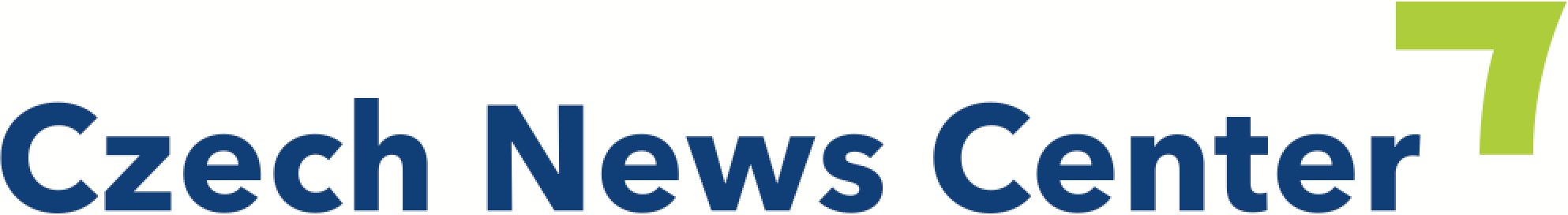 CZECH NEWS CENTER a.s.Komunardů 1584/42 17000 PrahaČeská republikaIČ: 02346826, DIČ: CZ02346826CENY JSOU UVEDENY BEZ DPHPlatí Všeobecné obchodní podmínky pro inzerci v médiích vydávaných, provozovaných a zastupovaných společností CZECH NEWS CENTER a. s. a Zvláštní podmínky pro inzerci některých produktů v mediích vydávaných/provozovaných společností CZECH NEWS CENTER a. s. ve spojení s platným ceníkem, informace o zpracování osobních údajů je uvedena na www.cncenter.czČíslo jednací: MKP 2174/2024 OKO Číslo objednávky: 2024/0022/Hanz PID: MEKPX00BGPAASpis: SML 212/2024 OKO Akce 52 a 1113200Objednávka potvrzena e-mailem. Odběratel se zavazuje zaplatit cenu služby na základě faktury zaslané e-mailem.Dle ustanovení § 27, odst. 6 zákona č. 250/2000 Sb. nabývá odběratel majetek do vlastnictví svého zřizovatele hl. m. Prahy.Objednávka plnění v rozsahu jednoho vydání ve výši 3500 Kč bez DPH je vystavena pro projekt KU-CH2_018 Virtuální model Ústřední budovy Městské knihovny v Praze: online prostor pro zážitky a poznání. Projekt je podpořen grantem z Islandu, Lichtenštejnska a Norska prostřednictvím Fondů EHP.Tato objednávka bude uveřejněna v registru smluv dle zákona č. 340/2015 Sb. a smlouva uzavřená jejím přijetím nabývá účinnosti až okamžikem uveřejnění objednávky.TITULČTENOST(Zdroj:TIŠTĚNÝNÁKLADPRODANÝNÁKLADDENVYDÁNÍUZÁVĚRKAPODKLADŮFORMÁTBRUTTOCENASLEVANETTOCENAMediaProjekt(Zdroj: ABC ČR(Zdroj: ABC ČRQ4/2023)12/2023)12/2023)ABC141 89927 62214 32823.4.20242.4.2024ABC 1/1 strana, 192x259130 000 Kč97,31%3 500 Kčmm (215 x 280 mmspad)ABC141 89927 62214 3287.5.202415.4.2024ABC 1/1 strana, 192x259130 000 Kč97,31%3 500 Kčmm (215 x 280 mmspad)ABC141 89927 62214 32821.5.202426.4.2024ABC 1/1 strana, 192x259130 000 Kč97,31%3 500 Kčmm (215 x 280 mmspad)ABC141 89927 62214 3284.6.202414.5.2024ABC 1/1 strana, 192x259130 000 Kč97,31%3 500 Kčmm (215 x 280 mmspad)ABC141 89927 62214 32818.6.202428.5.2024ABC 1/1 strana, 192x259130 000 Kč97,31%3 500 Kčmm (215 x 280 mmspad)ABC141 89927 62214 3282.7.202411.6.2024ABC 1/1 strana, 192x259130 000 Kč97,31%3 500 Kčmm (215 x 280 mmspad)ABC141 89927 62214 32816.7.202424.6.2024ABC 1/1 strana, 192x259130 000 Kč97,31%3 500 Kčmm (215 x 280 mmspad)ABC141 89927 62214 32830.7.20249.7.2024ABC 1/1 strana, 192x259130 000 Kč97,31%3 500 KčTITULČTENOST(Zdroj:TIŠTĚNÝNÁKLADPRODANÝNÁKLADDENVYDÁNÍUZÁVĚRKAPODKLADŮFORMÁTBRUTTOCENASLEVANETTOCENAMediaProjekt(Zdroj: ABC ČR(Zdroj: ABC ČRQ4/2023)12/2023)12/2023)mm (215 x 280 mmspad)ABC141 89927 62214 32813.8.202423.7.2024ABC 1/1 strana, 192x259130 000 Kč97,31%3 500 Kčmm (215 x 280 mmspad)ABC141 89927 62214 32827.8.20246.8.2024ABC 1/1 strana, 192x259130 000 Kč97,31%3 500 Kčmm (215 x 280 mmspad)ABC141 89927 62214 32810.9.202420.8.2024ABC 1/1 strana, 192x259130 000 Kč97,31%3 500 Kčmm (215 x 280 mmspad)ABC141 89927 62214 32824.9.20243.9.2024ABC 1/1 strana, 192x259130 000 Kč97,31%3 500 Kčmm (215 x 280 mmspad)ABC141 89927 62214 3288.10.202417.9.2024ABC 1/1 strana, 192x259130 000 Kč97,31%3 500 Kčmm (215 x 280 mmspad)ABC141 89927 62214 32822.10.20241.10.2024ABC 1/1 strana, 192x259130 000 Kč97,31%3 500 Kčmm (215 x 280 mmspad)ABC141 89927 62214 3285.11.202414.10.2024ABC 1/1 strana, 192x259130 000 Kč97,31%3 500 Kčmm (215 x 280 mmspad)ABC141 89927 62214 32819.11.202429.10.2024ABC 1/1 strana, 192x259130 000 Kč97,31%3 500 Kčmm (215 x 280 mmspad)ABC141 89927 62214 3283.12.202412.11.2024ABC 1/1 strana, 192x259130 000 Kč97,31%3 500 Kčmm (215 x 280 mmspad)Celkem2 210 000 Kč97.31%59 500 Kč